Интеллектуальная игра-викторина «Что? Где? Когда?» в подготовительной группеИнтеллектуальная игра-викторина "Что? Где? Когда?" в подготовительной группеЦель:Создание условий для отработки первоначальных навыков исследовательского поведения дошкольников, развитие познавательного интереса, интеллектуальной инициативы.Задачи:• Способствовать возникновению и поддержанию конструктивного взаимодействия дошкольников в процессе выполнения заданий;• Развивать детскую любознательность, внимание, память, умение анализировать, обобщать, делать выводы; связную речь, умение отвечать полными предложениями;• Воспитывать самоконтроль, желание участвовать в поисковой деятельности, вызвать чувство удовлетворения от правильных обоснованных ответов;• Доставить детям радость и удовольствие от игр развивающей направленности.Оборудование:1. Игровое поле (8 секторов, стрелки)2. Большой волчок (юла) со стрелкой3. Конверты с заданиями (8штук, жетоны4. Чёрный ящик5. Скрипичный ключ (для музыкальной паузы)6. Глобус, настольная лампа, карта, картинки с изображением белого медведя и пингвина, указка, мочалка7. Карточки-пазлы со слогами, карточки-схемы с заданиями, простые карандаши, логические блоки Дьенеша8. Магнитофон и диски с записями музыкального сопровождения к игре «Что? Где?Когда?»; «Кис, кис, мяу»9. Призы участникам игры (познавательные книги)Предварительная работа:Чтение энциклопедий и рассматривание иллюстраций.Проведение познавательных занятий, дидактических игр и бесед с детьми.Подбор познавательной и энциклопедической литературы для детей.Исследовательская деятельность с детьми (проведение опытов).Ход занятия:Приветствие детей воспитателем.Воспитатель показывает детям письмо, которое прислала Мудрая Сова.Читает его:«Здравствуйте мои дорогие друзья!Быстро пролетело лето, вы, наверное, все выросли, хорошо отдохнули и набрались сил. Приглашаю вас к себе в гости, в телестудию, на увлекательную игру «Что? Где?Когда?», где вы, будете играть в команде «Знатоков» против команды «Героев»До скорой встречи. Ваша тётушка, Мудрая Сова.»Дети принимают приглашение.Воспитатель:- Уважаемые знатоки, напоминаю правила игры:1) Я кручу волчок, волчок останавливается и стрелка показывает на один из секторов, где находятся вопросы от героев.2) На обсуждение вопроса даётся время.3) Обсуждаете всей командой, а отвечает только кто-то один.4) Если команда знатоков даёт правильный ответ, то получает фишку. Если не сможет дать ответ, то фишка переходит команде Героев.5) Помните: - Вы, одна команда!Дети выбирают капитана команды и взявшись за руки, говорят девиз:«Мы команда ЗнатоковИ знаем всё на свете.Задавайте нам вопросы,Мы на них ответим!»Под музыкальное сопровождение идёт представление участников команды«Знатоков», знатоки по одному проходят к игровому полю.- Начинаем нашу игру.Разминка:- Кого называют кораблём пустыни?1. Страус2. Верблюд3. Лев- Кто шляпу носит, а здороваться не умеет?1. Человек2. Дедушка3. Гриб- Сколько лап у двух медвежат?1. 4 лапы2. 8 лап3. 6 лап- Молодцы! На все вопросы ответили правильно!1 РАУНД- Письмо прислал Лисёнок.Воспитатель берёт конверт и читает задание:«Уважаемые знатоки!Перед вами половинки фигурок со слогами. Ваша задача, соединить фигурки и прочитать получившиеся слова.»- Время на выполнение этого задания 1 минута.(дети собирают карточки-пазлы со слогами, затем читают по очереди получившиеся слова)- Молодцы! Счёт 1:0 в пользу команды Знатоков.- А мы продолжаем игру.2 РАУНД- Вам достаётся письмо от Ёжика.Уважаемые знатоки!Всем известно, что днём светло, а ночью темно.Внимание, вопрос:«Почему бывает день и ночь?»- Докажите свой ответ на опыте.Напоминаю правила безопасности с настольной лампой:1) Лампочку руками не трогать2) На провод не наступать3) Друг друга не толкатьВремя на обсуждение 2 минуты.- Итак, кто будет отвечать на вопрос?Ответ доказывается экспериментально: Земля вращается не только вокруг Солнца, но и вокруг своей оси. Если сторона обращена к Солнцу, значит, на её территории сейчас день, а если не освещена Солнцем, то - ночь. Из-за непрерывного вращения Земли, на ней непрерывно происходит смена дня и ночи.- И это правильный ответ! Счёт 2:0 в пользу команды Знатоков.3 РАУНД.- Вам достаётся письмо от девочки Тани.«Уважаемые знатоки! Вы любите сказки? Тогда ответьте пожалуйста на три моих вопроса.»- Внимание!1 вопрос: «О какой сказке говорится в этом стихотворении?»Сидит в корзинке девочкаУ мишки за спиной,Он сам того не ведая,Несёт её домой(«Маша и медведь»)2 вопрос: «О какой героине говорится?»Красна девица грустна –Приближается весна,Ей на солнце тяжко,Слёзы льёт, бедняжка.(«Снегурочка»)3 вопрос: «А из какой это сказки?»По тропе, шагая бодро,Сами вёдра тащут воду.(«По щучьему велению»)(дети обдумывают свои ответы, поднимают руку)- Молодцы! Вы ответили правильно. И счёт становится 3:0 в пользу команды Знатоков.Объявляется МУЗЫКАЛЬНАЯ ПАУЗА.Дети исполняют песню «Кис, кис, мяу»4 РАУНД.- Вам достаётся письмо от Старичка-Боровичка.Уважаемые знатоки!Всем известно, что белые медведи — это хищные животные.Внимание, вопрос:«Почему белые медведи не едят пингвинов?»- На обсуждение этого вопроса 1 минута.(ребёнок подходит к карте и доказывает свой ответ: Всё дело в том, что пингвины и белые медведи живут на разных полюсах Земли. Пингвины живут на южном полюсе в Антарктиде, а белые медведи на северном в Арктике. Белые медведи занесены в Красную Книгу и находятся в начале пищевой цепочки, а вот у пингвинов очень много врагов, например, морской леопард.)- И это правильный ответ. Счёт 4:0 в пользу команды Знатоков!5 РАУНД.- Внимание! Чёрный ящик!(под музыкальное сопровождение заносят чёрный ящик)- Вопрос вам задаёт Мудрая Сова.- Уважаемые знатоки! Слушаем внимательно!Я к Таврическому садуПерепрыгнул через ограду,А она за мною мчится,И кусает как волчица.Внимание, вопрос:«Кто кусал как волчица сказочного героя в сказке «МОЙДОДЫР»? Что находится в чёрном ящике?»- На обсуждение 1 минута.Ответ: Мы думаем, что в чёрном ящике находится мочалка.- Счёт 5:06 РАУНД.- Вам достаётся БЛИЦ-ВОПРОС, для капитана команды, от Мудрой Совы, Ёжика и Лисёнка.(капитан команды отвечает сразу на все вопросы)- Внимание! Никто из игроков не подсказывает!«Как называется явление в природе»:Когда солнце встаёт из-за горизонта? (восход)Когда солнце садится за горизонт? (закат)- Сколько дней в недели? (7)- Сколько времён года? (4)- Сколько месяцев в году? (12)- На все вопросы прозвучали правильные ответы и это 6:0 в пользу команды Знатоков!7 РАУНД.- Свой вопрос прислал вам Афлатун.Уважаемые знатоки! Игра называется «Код в сундуке» Предлагаю вам воспользоваться шифром и ответить на мой вопрос:«Какие пословицы зашифрованы в карточке и о чём они?»- Время на выполнение этого задания 3 минуты.(задание выполняется по подгруппам-по 3 человека в каждой; затем зачитывается каждая пословица и делается вывод, что эти пословицы о дружбе)- Счёт 7:0.8 РАУНД.- Письмо прислал вам мальчик Ваня.«Уважаемые знатоки!В стране Геометриков переполох. Исчезли два героя. Ваша задача, по схеме собрать фигуры героев.»- Время на выполнение этого задания 3 минуты.(задание выполняется по подгруппам-по 6 человек в каждой (логические кубики Дьенеша, затем меняются друг с другом местами и смотрят правильность выполнения задания)- Молодцы, Знатоки, вы сумели ответить на все вопросы, справились со всеми заданиями. Счёт 8:0 и это полная победа!Под музыкальное сопровождение идёт награждение команды Знатоков.Итог занятия:- Ребята, вам понравилась наша игра-викторина? Как она называлась? Какое задание вам понравилось больше всего? Ранее полученные знания вам пригодились? Чтобы больше знать, что для этого нужно делать? Наша игра «Что? Где? Когда? подошла к концу! Благодарю всех и до новых встреч!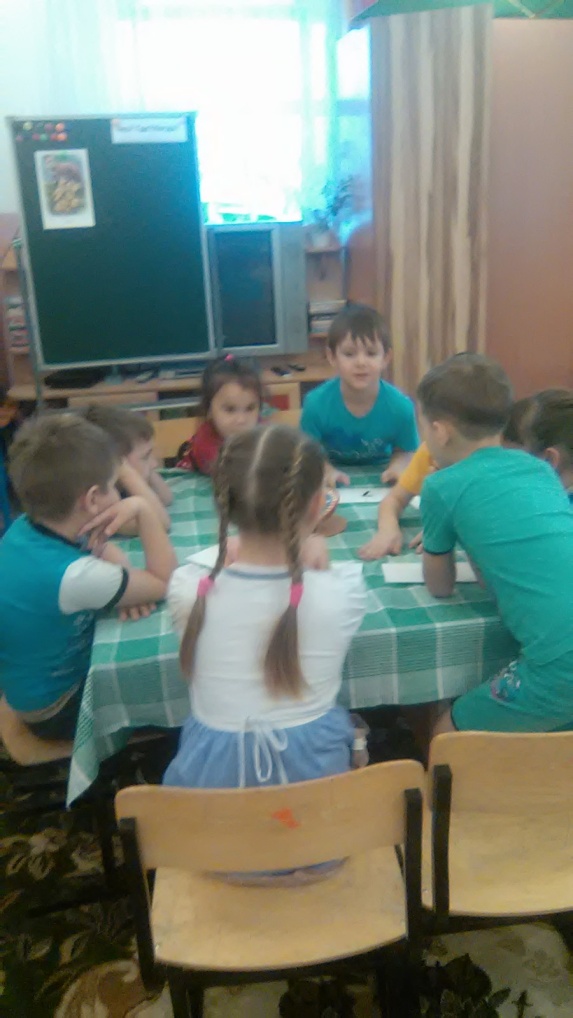 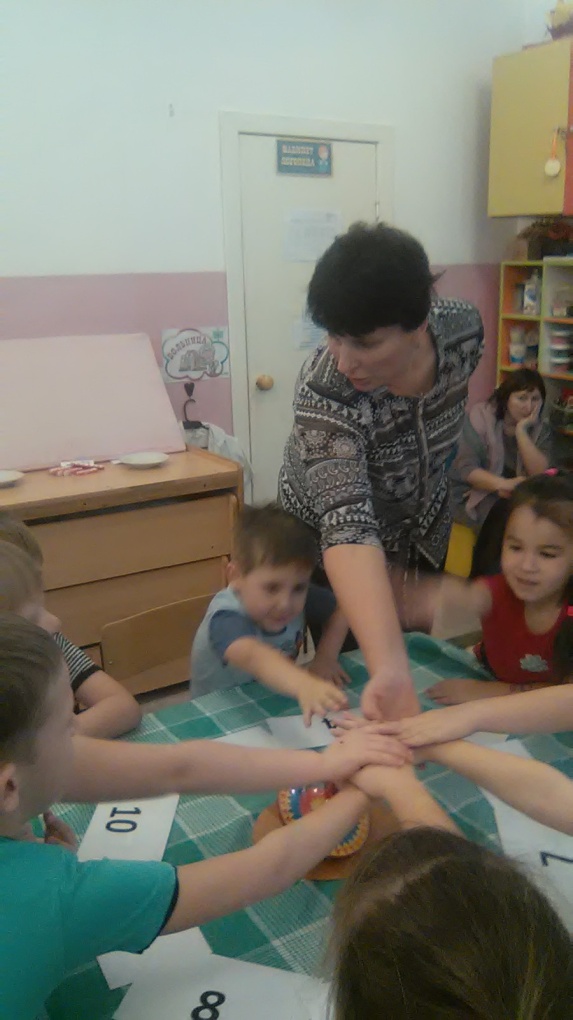 